HSHL-Forschende veröffentlichen Übersichtsbeitrag zu Drohnen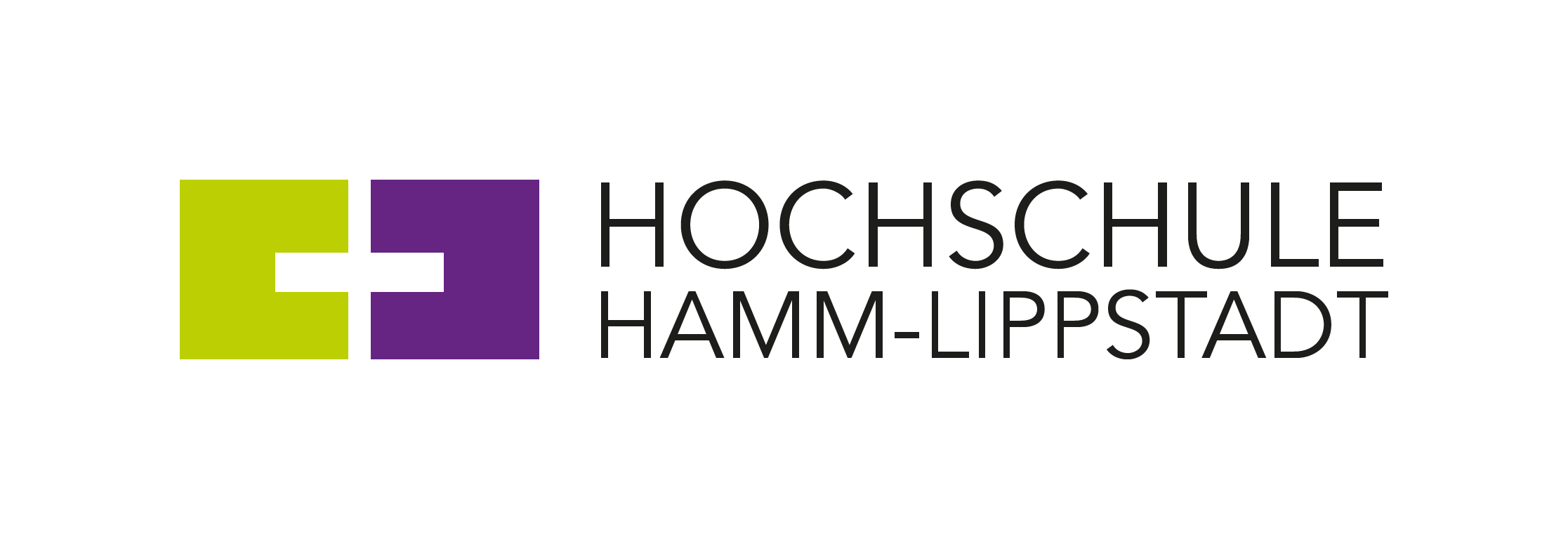 Unbemannte Fluggeräte (UAV), vor allem im Volksmund auch oft einfach als Drohnen bezeichnet, sollen in Zukunft eine immer größere Rolle in unserem Alltag spielen. Forschende der Hochschule Hamm-Lippstadt haben jetzt in Kooperation mit mehreren internationalen Forschenden einen wissenschaftlichen Übersichtsartikel zu UAV im Journal „Remote Sensing“ (Ausgabe 07.09.2022) veröffentlicht. Hierbei geht es vor allem um sogenannte „flying ad hoc networks“, kurz FANETs.Die „fliegenden Netzwerke“, die Drohnen formen können, finden ihren Einsatz zum Beispiel in den Bereichen Landwirtschaft, Transport, Katastrophenschutz oder bei Klimabeobachtungen. „Einige der Anwendungsgebiete, die der Artikel auflistet, dürften den meisten Menschen noch gar nicht bekannt sein“, so Erstautorin Faezeh Pasandideh, inzwischen wissenschaftliche Mitarbeiterin der HSHL. Wenn jemand eine geeignete Drohne für sein Vorhaben suche, könnten dieser Person die aufgelisteten Charakteristika in dem Artikel bei der Auswahl helfen. Insbesondere für die Forschungscommunity glaubt sie, leiste der Artikel, an dem auch HSHL-Professor Dr.-Ing. João Paulo Javidi da Costa neben Forschenden der Federal University Rio Grande Do Sul (UFRGS), der University of Vale do Rio dos Sinos (UNISINOS), der Central Queensland University und der University of Sydney beteiligt war, eine gute Basis für die zukünftige Forschung. „Wir haben insgesamt 149 Journalartikel über UAVs und FANETs ausgewertet und die Ergebnisse in unserem Paper zusammengefasst.“Weitere Informationen:https://doi.org/10.3390/rs14184459Über die Hochschule Hamm-Lippstadt:Die Hochschule Hamm-Lippstadt (HSHL) bietet innovative und interdisziplinäre Studiengänge aus den Bereichen Ingenieurwissenschaften, Naturwissenschaften, Informatik und Wirtschaft an. In 14 Bachelor- sowie zehn Masterstudiengängen qualifizieren sich an der HSHL derzeit 5140 Studierende praxisorientiert für den späteren Beruf. An den beiden Campus in Hamm und Lippstadt verfügt die Hochschule über modernste Gebäude und rund 15.000 Quadratmeter Laborfläche für zukunftsorientierte Lehre und Forschung. Für das rund 400-köpfige Team um Präsidentin Prof. Dr.-Ing. Kira Kastell und Kanzlerin Sandra Schlösser bilden besonders Toleranz, Chancengleichheit und Vielfalt die Grundlage für eine Arbeit, die nachhaltig zur gesellschaftlichen Entwicklung beiträgt.www.hshl.de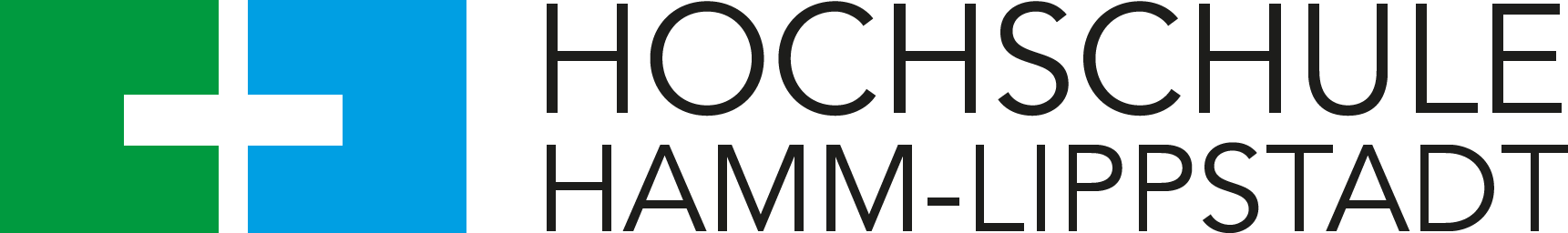 